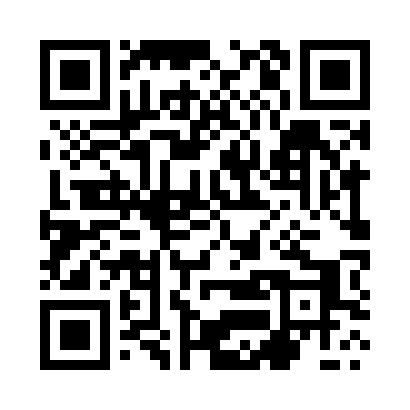 Prayer times for Radziejowice, PolandWed 1 May 2024 - Fri 31 May 2024High Latitude Method: Angle Based RulePrayer Calculation Method: Muslim World LeagueAsar Calculation Method: HanafiPrayer times provided by https://www.salahtimes.comDateDayFajrSunriseDhuhrAsrMaghribIsha1Wed2:345:0712:355:438:0310:252Thu2:305:0512:355:448:0510:293Fri2:265:0412:355:458:0710:324Sat2:225:0212:355:468:0810:355Sun2:215:0012:345:478:1010:396Mon2:204:5812:345:488:1210:417Tue2:194:5612:345:498:1310:418Wed2:194:5512:345:508:1510:429Thu2:184:5312:345:518:1610:4310Fri2:174:5112:345:528:1810:4311Sat2:174:5012:345:528:2010:4412Sun2:164:4812:345:538:2110:4513Mon2:154:4612:345:548:2310:4514Tue2:154:4512:345:558:2410:4615Wed2:144:4312:345:568:2610:4716Thu2:134:4212:345:578:2710:4717Fri2:134:4012:345:588:2910:4818Sat2:124:3912:345:598:3010:4919Sun2:124:3812:346:008:3210:4920Mon2:114:3612:346:018:3310:5021Tue2:114:3512:346:018:3510:5122Wed2:104:3412:356:028:3610:5123Thu2:104:3212:356:038:3710:5224Fri2:104:3112:356:048:3910:5325Sat2:094:3012:356:058:4010:5326Sun2:094:2912:356:058:4110:5427Mon2:084:2812:356:068:4310:5528Tue2:084:2712:356:078:4410:5529Wed2:084:2612:356:088:4510:5630Thu2:074:2512:356:088:4610:5631Fri2:074:2412:366:098:4710:57